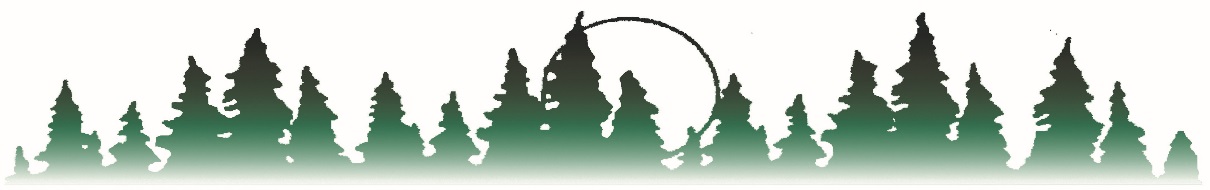 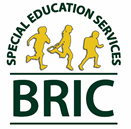 
BEMIDJI REGIONAL INTERDISTRICT COUNCILReceived        Due                Received         Due               Received     Due               Received     Due                   Please remember to adjust this calendar due to snow days or other unplanned days off or added. Blackduck Public Schools30 School Days Hence Chartfor the 2019-2020 School Year9/3/1910/29/1911/6/191/10/201/22/203/13/203/25/205/15/209/4/1910/30/1911/7/191/14/201/23/203/17/203/26/205/19/209/5/1910/31/1911/12/191/15/201/24/203/18/203/27/205/20/209/6/1911/1/1911/13/191/16/201/28/203/19/203/31/205/21/209/10/1911/4/1911/14/191/17/201/29/203/20/204/1/205/22/209/11/1911/5/1911/15/191/21/201/30/203/24/204/2/205/26/209/12/1911/6/1911/19/191/22/201/31/203/25/204/3/205/27/209/13/1911/7/1911/20/191/23/202/4/203/26/204/6/205/28/209/17/1911/12/1911/21/191/24/202/5/203/27/204/7/20Next Year9/18/1911/13/1911/22/191/28/202/6/203/31/204/8/20Next Year9/19/1911/14/1911/25/191/29/202/7/204/1/204/9/20Next Year9/20/1911/15/1911/26/191/30/202/11/204/2/204/14/20Next Year9/24/1911/19/1911/27/191/31/202/12/204/3/204/15/20Next Year9/25/1911/20/1912/3/192/4/202/13/204/6/204/16/20Next Year9/26/1911/21/1912/4/192/5/202/14/204/7/204/17/20Next Year9/27/1911/22/1912/5/192/6/202/18/204/8/204/21/20Next Year10/1/1911/25/1912/6/192/7/202/19/204/9/204/22/20Next Year10/2/1911/26/1912/10/192/11/202/20/204/14/204/23/20Next Year10/3/1911/27/1912/11/192/12/202/21/204/15/204/24/20Next Year10/4/1912/3/1912/12/192/13/202/25/204/16/204/28/20Next Year10/8/1912/4/1912/13/192/14/202/26/204/17/204/29/20Next Year10/9/1912/5/1912/17/192/18/202/27/204/21/204/30/20Next Year10/10/1912/6/1912/18/192/19/202/28/204/22/205/1/20Next Year10/11/1912/10/1912/19/192/20/203/3/204/23/205/5/20Next Year10/15/1912/11/1912/20/192/21/203/4/204/24/205/6/20Next Year10/16/1912/12/191/2/202/25/203/5/204/28/205/7/20Next Year10/22/1912/13/191/3/202/26/203/6/204/29/205/8/20Next Year10/23/1912/17/191/7/202/27/203/10/204/30/205/12/20Next Year10/24/1912/18/191/8/202/28/203/11/205/1/205/13/20Next Year10/25/1912/19/191/9/203/3/203/12/205/5/205/14/20Next Year10/29/1912/20/191/10/203/4/203/13/205/6/205/15/20Next Year10/30/191/2/201/14/203/5/203/17/205/7/205/19/20Next Year10/31/191/3/201/15/203/6/203/18/205/8/205/20/20Next Year11/1/191/7/201/16/203/10/203/19/205/12/205/21/20Next Year11/4/191/8/201/17/203/11/203/20/205/13/205/22/20Next Year11/5/191/9/201/21/203/12/203/24/205/14/205/26/20Next Year